 “匠心·工业美”智能制造创新创意大赛决赛说明一、决赛时间2018年12月25日。二、参赛方式参赛队自接到大赛通知后，可进一步修改完善参赛作品，并自行带到决赛现场，包括答辩用电子资料一份、作品纸质资料三份。三、大赛说明及评审方式（一）大赛主题主题为“匠心·工业美”，内容为“智能机械装置、创新科技产品的创新设计与虚拟样机设计”。（二）决赛评选标准决赛阶段分为三个环节：作品演示答辩、建模测试及设备操作技能赛及网络投票。1.作品演示答辩（30分）（1）评分标准：1）设计说明（5分）：文题相符 1分；写作水平 1分：论点鲜明，论据充分，条理清晰，语言流畅；写作规范 2分：符合学术设计说明的基本要求（用语、格式、图表、数据、量和单位、各种资料引用规范化，符合标准）；设计说明篇幅 1分：2000～10000字。2）作品（15分）：原创性 1分；功能性 1分；产品工程图（包括产品的二维、三维图） 5分；	产品零件加工工艺规程，数控程序 4分；运动仿真、结构分析 4分。3）答辩环节综合表现（10分）：功能展示 3分； 功能陈述 3分；  现场答辩 4分。说明：作品的现场演示建议在7分钟之内完成，答辩时间在3分钟以内。2.建模测试及设备操作技能赛（60分）考生集中到指定考试场所。参赛学生需自带U盘及笔记本电脑，安装好比赛用软件，在规定时间内完成竞赛内容。安装软件包括：点云处理辅助软件(不限制)、绘图设计软件（不限制）（二维、三维），3D打印软件（GRAM)。实操技能赛评分标准如下：3.网络投票（10分）: 2018年12月11日15：00— 12月20日15:00，微信投票功能会重新开启，网友可继续为进入决赛的作品投票。评审委员会将在投票结束后按投票的数量（含初赛得票数）计算分数。四、附注1.联系方式联系人：王秀秀电话：010-66083178  邮箱：wangxiuxiu@uec.org.cn2.设备说明：3.参赛人员可进入竞赛专区观看设备的操作方法视频。及时了解岗位证书、产教融合、就业创业、大赛动态，请扫描下方二维码。岗位认证           就业创业平台         大赛动态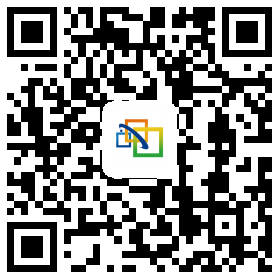 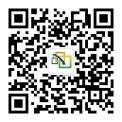 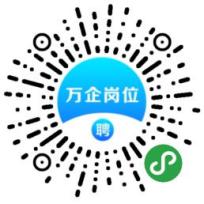 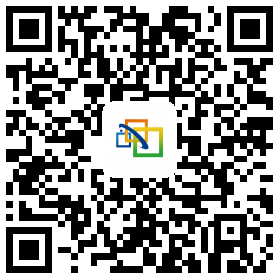 “匠心·工业美”智能制造创新创意大赛决赛评分表比赛内容操作过程评分标准分值三维数据的采集（10分）通过三维扫描快速提取数据。设备操作熟练程度。4三维数据的采集（10分）通过三维扫描快速提取数据。数据扫描质量及完整性。6三维数据逆向设计（10分）自备电脑及三维逆向数据处理软件，对扫描结果进行逆向设计。逆向模型的准确性决定比赛分数整体数据平均误差。10三维数据正向改造（10分）决赛现场设计模型与初赛赛点二的模型样式（现场工作人员提供）进行整体装配。（在不影响装配的基础上可附加创意性功能，实现作品更优化。）尺寸的调整与配合。6三维数据正向改造（10分）决赛现场设计模型与初赛赛点二的模型样式（现场工作人员提供）进行整体装配。（在不影响装配的基础上可附加创意性功能，实现作品更优化。）创意性功能。43D打印（10分）要求会熟练操作FDM 3D打印机，从切片软件打印设置到最后打印成品处理。设备操作的熟练程度。33D打印（10分）要求会熟练操作FDM 3D打印机，从切片软件打印设置到最后打印成品处理。模型后处理。23D打印（10分）要求会熟练操作FDM 3D打印机，从切片软件打印设置到最后打印成品处理。产品质量。23D打印（10分）要求会熟练操作FDM 3D打印机，从切片软件打印设置到最后打印成品处理。是否满足装配要求。3建模测试（20分）题型：较复杂和创造性比较高，又能体现技术掌握熟练程度的操作题。分数：试卷满分100分。最终得分将按比例折算。题型：较复杂和创造性比较高，又能体现技术掌握熟练程度的操作题。分数：试卷满分100分。最终得分将按比例折算。20设备类型设备型号提供厂商帮辅热线三维扫描仪VTOP200T天津微深科技有限公司022-58050066桌面级3D打印机GRAM天津微深科技有限公司022-58050066队伍编号队伍编号学校作品名称作品名称参赛队项目项目细则细则分值项目得分总得分建模测试及设备操作技能赛（60分）综合表现（60%）//60分作品演示与答辩（30分）设计说明（5%）文题相符文题相符1分作品演示与答辩（30分）设计说明（5%）写作水平写作水平1分作品演示与答辩（30分）设计说明（5%）写作规范写作规范2分作品演示与答辩（30分）设计说明（5%）写作篇幅写作篇幅1分作品演示与答辩（30分）作品（15%）原创性原创性1分作品演示与答辩（30分）作品（15%）功能性功能性1分作品演示与答辩（30分）作品（15%）产品工程图(二维、三维图)产品工程图(二维、三维图)5分作品演示与答辩（30分）作品（15%）产品零件加工工艺规程，数控程序产品零件加工工艺规程，数控程序4分作品演示与答辩（30分）作品（15%）运动仿真、结构分析运动仿真、结构分析4分作品演示与答辩（30分）决赛综合表现（10%）功能展示功能展示3分作品演示与答辩（30分）决赛综合表现（10%）功能陈述功能陈述3分作品演示与答辩（30分）决赛综合表现（10%）现场答辩现场答辩4分网络评比（10分）网络人气指数（10%）10分评审老师意见：日期：评审老师意见：日期：评审老师意见：日期：评审老师意见：日期：评审老师意见：日期：评审老师意见：日期：